Введение    Моя работа посвящена исследованию принципа работы параллельных манипуляторов. Эта тема относится к прикладным исследованиям, она  актуальна в наше время, потому что многие производства и различные предприятия всё больше становятся роботизированными, и сейчас идёт гонка роботов-манипуляторов, которые обладают большим количеством преимуществ, большей рабочей зоной и большим количеством степеней свободы.Робот-манипулятор - это такой вид роботов, созданный  для перемещения предметов.  Существует два вида манипуляторов: манипуляторы параллельной структуры и манипуляторы последовательной структуры.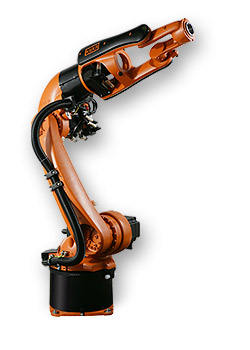    Последовательные манипуляторы представляют собой ряд звеньев, соединённых между собой шарнирами. На звеньях манипулятора установлены приводы. Эти приводы приводят механизм в действие. Все звенья, основание, также исполнительное звено составляют кинематическую цепь. Приводы манипулятора располагаются последовательно, что делает его тяжёлым и массивны. Такому роботу нужно, помимо объекта, переносить свои же приводы, из-за чего уменьшается полезная нагрузка робота.  Из-за этого снижается скорость производства  (рис.1). 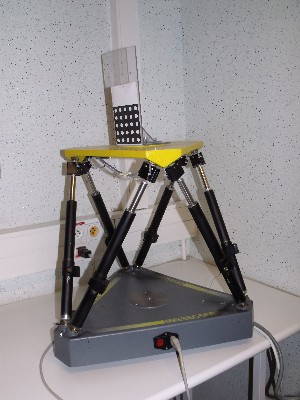  Параллельные манипуляторы - это особые механизмы, их построение сильно отличается от последовательных манипуляторов. В параллельных манипуляторах присутствует ни одна кинематическая цепь. В каждой кинематической цепи находится один привод или его нет. В этом заключается главная особенность параллельных  манипуляторов. Каждая кинематическая цепь накладывает связь на исполнительное звено, вследствие этого обуславливается высокая жёсткость и точность. Из-за наложения связей в параллельном манипуляторе присутствует риск поломки, если приводы  не будут работать согласованно.   Должна быть согласованность всех кинематических цепей  (рис.2).   Задачи- Познакомится с параллельными и последовательными манипуляторами-изучить типы приводов и типы передач-изучить построение рабочей зоны манипулятораЦель работы: Провести сравнительный анализ двух типов манипуляторов и вывести их основные особенности